提醒的話：1. 請同學詳細填寫，這樣老師較好做統整，學弟妹也較清楚你提供的意見，謝謝！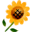 2. 甄選學校、科系請填全名；甄選方式與過程內容書寫不夠請續寫背面。         3. 可直接上輔導處網站https://sites.google.com/a/yphs.tw/yphsc/「甄選入學」區下載本表格，    以電子檔郵寄至yphs316@gmail.com信箱，感謝你！　　　　　              甄選學校甄選學校國立清華大學 國立清華大學 國立清華大學 國立清華大學 甄選學系甄選學系電機系電機系學生學測分數國英數社自總■大學個人申請□科技校院申請入學□軍事校院■大學個人申請□科技校院申請入學□軍事校院■大學個人申請□科技校院申請入學□軍事校院□正取□備取□未錄取□正取□備取□未錄取學測分數131414131569■大學個人申請□科技校院申請入學□軍事校院■大學個人申請□科技校院申請入學□軍事校院■大學個人申請□科技校院申請入學□軍事校院□正取□備取□未錄取□正取□備取□未錄取甄選方式與過程□學測佔(       %)國文*（    ），英文*（    ），數學*（    ），社會*（    ），自然*（    ）■面試佔(    10 %)一、形式：（教授：學生）人數=（  ：  ），方式：  參觀實驗室，寫心得(團體)    二、題目：■審查資料佔(   50  %)  或  □術科實作佔(     %)  或  □小論文佔(     %)□其他佔(     %)，請註明其他方式，如：面談與認識本系□學測佔(       %)國文*（    ），英文*（    ），數學*（    ），社會*（    ），自然*（    ）■面試佔(    10 %)一、形式：（教授：學生）人數=（  ：  ），方式：  參觀實驗室，寫心得(團體)    二、題目：■審查資料佔(   50  %)  或  □術科實作佔(     %)  或  □小論文佔(     %)□其他佔(     %)，請註明其他方式，如：面談與認識本系□學測佔(       %)國文*（    ），英文*（    ），數學*（    ），社會*（    ），自然*（    ）■面試佔(    10 %)一、形式：（教授：學生）人數=（  ：  ），方式：  參觀實驗室，寫心得(團體)    二、題目：■審查資料佔(   50  %)  或  □術科實作佔(     %)  或  □小論文佔(     %)□其他佔(     %)，請註明其他方式，如：面談與認識本系□學測佔(       %)國文*（    ），英文*（    ），數學*（    ），社會*（    ），自然*（    ）■面試佔(    10 %)一、形式：（教授：學生）人數=（  ：  ），方式：  參觀實驗室，寫心得(團體)    二、題目：■審查資料佔(   50  %)  或  □術科實作佔(     %)  或  □小論文佔(     %)□其他佔(     %)，請註明其他方式，如：面談與認識本系□學測佔(       %)國文*（    ），英文*（    ），數學*（    ），社會*（    ），自然*（    ）■面試佔(    10 %)一、形式：（教授：學生）人數=（  ：  ），方式：  參觀實驗室，寫心得(團體)    二、題目：■審查資料佔(   50  %)  或  □術科實作佔(     %)  或  □小論文佔(     %)□其他佔(     %)，請註明其他方式，如：面談與認識本系□學測佔(       %)國文*（    ），英文*（    ），數學*（    ），社會*（    ），自然*（    ）■面試佔(    10 %)一、形式：（教授：學生）人數=（  ：  ），方式：  參觀實驗室，寫心得(團體)    二、題目：■審查資料佔(   50  %)  或  □術科實作佔(     %)  或  □小論文佔(     %)□其他佔(     %)，請註明其他方式，如：面談與認識本系□學測佔(       %)國文*（    ），英文*（    ），數學*（    ），社會*（    ），自然*（    ）■面試佔(    10 %)一、形式：（教授：學生）人數=（  ：  ），方式：  參觀實驗室，寫心得(團體)    二、題目：■審查資料佔(   50  %)  或  □術科實作佔(     %)  或  □小論文佔(     %)□其他佔(     %)，請註明其他方式，如：面談與認識本系□學測佔(       %)國文*（    ），英文*（    ），數學*（    ），社會*（    ），自然*（    ）■面試佔(    10 %)一、形式：（教授：學生）人數=（  ：  ），方式：  參觀實驗室，寫心得(團體)    二、題目：■審查資料佔(   50  %)  或  □術科實作佔(     %)  或  □小論文佔(     %)□其他佔(     %)，請註明其他方式，如：面談與認識本系□學測佔(       %)國文*（    ），英文*（    ），數學*（    ），社會*（    ），自然*（    ）■面試佔(    10 %)一、形式：（教授：學生）人數=（  ：  ），方式：  參觀實驗室，寫心得(團體)    二、題目：■審查資料佔(   50  %)  或  □術科實作佔(     %)  或  □小論文佔(     %)□其他佔(     %)，請註明其他方式，如：面談與認識本系□學測佔(       %)國文*（    ），英文*（    ），數學*（    ），社會*（    ），自然*（    ）■面試佔(    10 %)一、形式：（教授：學生）人數=（  ：  ），方式：  參觀實驗室，寫心得(團體)    二、題目：■審查資料佔(   50  %)  或  □術科實作佔(     %)  或  □小論文佔(     %)□其他佔(     %)，請註明其他方式，如：面談與認識本系□學測佔(       %)國文*（    ），英文*（    ），數學*（    ），社會*（    ），自然*（    ）■面試佔(    10 %)一、形式：（教授：學生）人數=（  ：  ），方式：  參觀實驗室，寫心得(團體)    二、題目：■審查資料佔(   50  %)  或  □術科實作佔(     %)  或  □小論文佔(     %)□其他佔(     %)，請註明其他方式，如：面談與認識本系心得與建議◎審查資料製作建議：◎整體準備方向與建議：◎審查資料製作建議：◎整體準備方向與建議：◎審查資料製作建議：◎整體準備方向與建議：◎審查資料製作建議：◎整體準備方向與建議：◎審查資料製作建議：◎整體準備方向與建議：◎審查資料製作建議：◎整體準備方向與建議：◎審查資料製作建議：◎整體準備方向與建議：◎審查資料製作建議：◎整體準備方向與建議：◎審查資料製作建議：◎整體準備方向與建議：◎審查資料製作建議：◎整體準備方向與建議：◎審查資料製作建議：◎整體準備方向與建議：E-mail手機